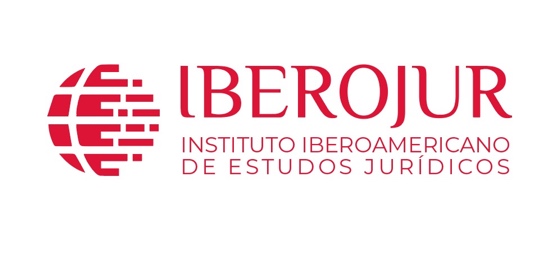 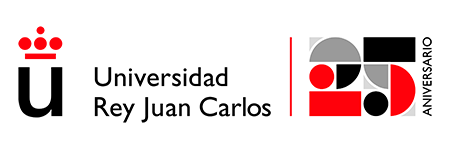 CALL FOR SIMPOSIUMVI Congresso Internacional de Direito, Governança e Inovação(VI CIDIGIN)Universidad Rey Juan Carlos – Madrid - Espanha13 a 15 de julho de 2023ANEXO IPROPOSTA DE SIMPÓSIO(  ) PRESENCIAL(  ) ONLINETítulo do Simpósio:Nome do Coordenador 1: E-mail: Vinculação Institucional: Biografia académica (até 200 palavras): Nome do Coordenador 2: E-mail: Vinculação Institucional: Biografia académica (até 200 palavras):Objetivos do simpósio (até 250 palavras)Idiomas admitidos no simpósio: (escolher ao menos um): Português Espanhol e Inglês).